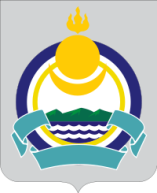 Республика Бурятия Мухоршибирский районСОВЕТ ДЕПУТАТОВМУНИЦИПАЛЬНОГО ОБРАЗОВАНИЯ СЕЛЬСКОГО ПОСЕЛЕНИЯ «САГАННУРСКОЕ»_____________________________________________________________________________РЕШЕНИЕ  «16» ноября 2011 года                                                                                               №  121п. Саган-НурО внесении изменений и дополнений в Положение об Администрации муниципального образования «Саганнурское» утвержденное решением Совета депутатов муниципального образования сельского поселения «Саганнурское» от 24.12.2010 г. № 94	В связи с приведением Решения Совета депутатов муниципального образования сельского поселения «Саганнурское» от 24.12.2010 г. № 94 в соответствие с законодательством Российской Федерации, руководствуясь Уставом муниципального образования сельского поселения «Саганнурское»  Совет депутатов муниципального образования сельского поселения «Саганнурское»решил:В Решение Совета депутатов муниципального образования сельского поселения «Саганнурское» от 24.12.2010 г. № 94 «Об утверждении Положения об Администрации муниципального образования «Саганнурское в новой редакции» внести следующие изменения:в пункте 1.3. слова « - бюджетным учреждением» исключить;пункт 1.4. изложить в следующей редакции:«1.4. Администрация имеет самостоятельный баланс, печать, штампы и бланки со своим наименованием»;в пункте 2.2: а) подпункт 5 изложить в следующей редакции:«5) организует дорожную деятельность в отношении автомобильных дорог местного значения в границах населенных пунктов поселения и обеспечение безопасности дорожного движения на них, включая создание и обеспечение функционирования парковок (парковочных мест), осуществляет муниципальный контроль за сохранностью автомобильных дорог местного значения в границах населенных пунктов поселения, а также осуществляет иные полномочия в области использования автомобильных дорог и осуществления дорожной деятельности в соответствии с законодательством Российской Федерации;»;б) дополнить подпунктами 11.1, 11.2 следующего содержания:«11.1) предоставляет помещения для работы на обслуживаемом административном участке поселения сотруднику, замещающему должность участкового уполномоченного полиции;11.2) до 1 января 2017 года предоставляет сотруднику, замещающему должность участкового уполномоченного полиции, и членам его семьи жилого помещения на период выполнения сотрудником обязанностей по указанной должности;»;в) подпункт 18 изложить в следующей редакции:«18) создает условия для массового отдыха жителей поселения и организует обустройства мест массового отдыха населения, включая обеспечение свободного доступа граждан к водным объектам общего пользования и их береговым полосам;»;г) подпункт 22 изложить в следующей редакции:«22) осуществляет муниципальный лесной контроль;»;д) подпункт 23 изложить в следующей редакции:«23) разрабатывает проекты генеральных планов поселения, правил землепользования и застройки, утверждение подготовленной на основе генеральных планов поселения документации по планировке территории, выдача разрешений на строительство (за исключением случаев, предусмотренных Градостроительным кодексом Российской Федерации, иными федеральными законами), разрешений на ввод объектов в эксплуатацию при осуществлении муниципального строительства, реконструкции объектов капитального строительства, расположенных на территории поселения, утверждение местных нормативов градостроительного проектирования поселений, резервирование земель и изъятие, в том числе путем выкупа, земельных участков в границах поселения для муниципальных нужд, осуществление земельного контроля за использованием земель поселения;»;е) подпункт 30 изложить в следующей редакции:«30) представляет в уполномоченный орган исполнительной власти Республики Бурятия предложения о признании территории лечебно-оздоровительной местностью или курортом местного значения, осуществляет развитие и обеспечение охраны лечебно-оздоровительных местностей и курортов местного значения на территории поселения, а также осуществляет муниципальный контроль в области использования и охраны особо охраняемых природных территорий местного значения;»;ж) дополнить подпунктами 38.1-38.8:«38.1) устанавливает тарифы на услуги, предоставляемые муниципальными предприятиями и учреждениями, если иное не предусмотрено федеральными законами;38.2) организует реализацию муниципальных программ в области энергосбережения и повышения энергетической эффективности, организует проведение энергетического обследования многоквартирных домов, помещения которых составляют муниципальный жилищный фонд в границах поселения и проведение иных мероприятий, предусмотренных законодательством об энергосбережении и о повышении энергетической эффективности;38.3) организует и осуществляет муниципальный контроль на территории поселения, принимает административные регламенты проведения проверок при осуществлении муниципального контроля, организует и проводит мониторинг эффективности муниципального контроля в соответствующих сферах деятельности;38.4) осуществляет полномочия по организации теплоснабжения, предусмотренные Федеральным законом от 27 июля 2010г. № 190-ФЗ «О теплоснабжении»;38.5) в пределах, установленных федеральным законодательством, осуществляет полномочия по регулированию тарифов организаций коммунального комплекса, за исключением полномочий, отнесенных федеральным законом к компетенции представительных органов муниципальных образований; 38.6) осуществляет муниципальный контроль за проведением муниципальных лотерей;38.7) осуществляет муниципальный контроль на территории особо экономической зоны;38.8) обеспечивает выполнение  работ, необходимых для создания искусственных земельных участков для нужд поселения, проведение открытого аукциона на право заключить договор о создании искусственного земельного участка в соответствии с федеральным законом;»;з) дополнить пунктом 2.4. следующего содержания:«2.4. Администрация вправе привлекать граждан к выполнению на добровольной основе социально значимых для поселения работ (в том числе дежурств) в целях решения вопросов местного значения, предусмотренных пунктами 71 - 9, 15 и 19 части 1 статьи 14 Федерального закона «Об общих принципах организации местного самоуправления в Российской Федерации». Постановление Главы поселения о привлечении граждан к выполнению на добровольной основе социально значимых для поселения работ должно быть опубликовано (обнародовано) не позднее, чем за семь дней до дня проведения указанных работ.     К социально значимым работам могут быть отнесены только работы, не требующие специальной профессиональной подготовки.     К выполнению социально значимых работ могут привлекаться совершеннолетние трудоспособные жители поселения в свободное от основной работы или учебы время на безвозмездной основе не более чем один раз в три месяца. При этом продолжительность социально значимых работ не может составлять более четырех часов подряд.».Обнародовать настоящее решение путем размещения на информационных стендах поселения. Настоящее решение вступает в силу с момента обнародования.Контроль за исполнением решения оставляю за собой.Главамуниципального образования сельского поселения «Саганнурское»                                                                         Л.А. Ким